Ngày 7/3/2024, Trường THCS Tứ Hiệp long trọng tổ chức Chương trình chia tay 2 đồng chí:Hoàng Hà Thu - Giáo viên Ngữ vănTrần Mai Hương - Giáo viên ToánChương trình chia tay diễn ra trong không khí ấm áp và trang trọng, với sự tham dự của toàn thể cán bộ, giáo viên, nhân viên và học sinh nhà trường.Trong bài phát biểu của mình, cô Hoàng Hà Thu và cô Trần Mai Hương đã bày tỏ lòng cảm ơn sâu sắc đến Ban giám hiệu, đồng nghiệp và học sinh vì sự quan tâm, giúp đỡ và tình cảm chân thành trong suốt thời gian công tác tại trường. Cô Thu và cô Hương cũng chia sẻ những kỷ niệm đẹp và tình yêu thương dành cho mái trường, học sinh.Thay mặt nhà trường, Cô giáo hiệu trưởng: Bùi Thị Hải Lý đã ghi nhận những đóng góp to lớn của cô Thu và cô Hương trong sự phát triển của trường. Cô đánh giá cao sự nhiệt tình, trách nhiệm và lòng tận tụy của các cô trong công tác giáo dục. Cô cũng chúc các cô thành công trong công tác mới và luôn giữ mãi tình cảm gắn bó với nhà trường.Trong chương trình, các đồng nghiệp và học sinh đã gửi đến cô Thu và cô Hương những lời chia tay đầy lưu luyến và những món quà ý nghĩa. Chương trình chia tay kết thúc trong không khí xúc động và ấm áp. Cô Hoàng Hà Thu và cô Trần Mai Hương chính thức nói lời tạm biệt với Trường THCS Tứ Hiệp để tiếp tục hành trình sự nghiệp ở môi trường mới. Toàn thể nhà trường chúc các cô sức khỏe, hạnh phúc và luôn gặt hái được nhiều thành công.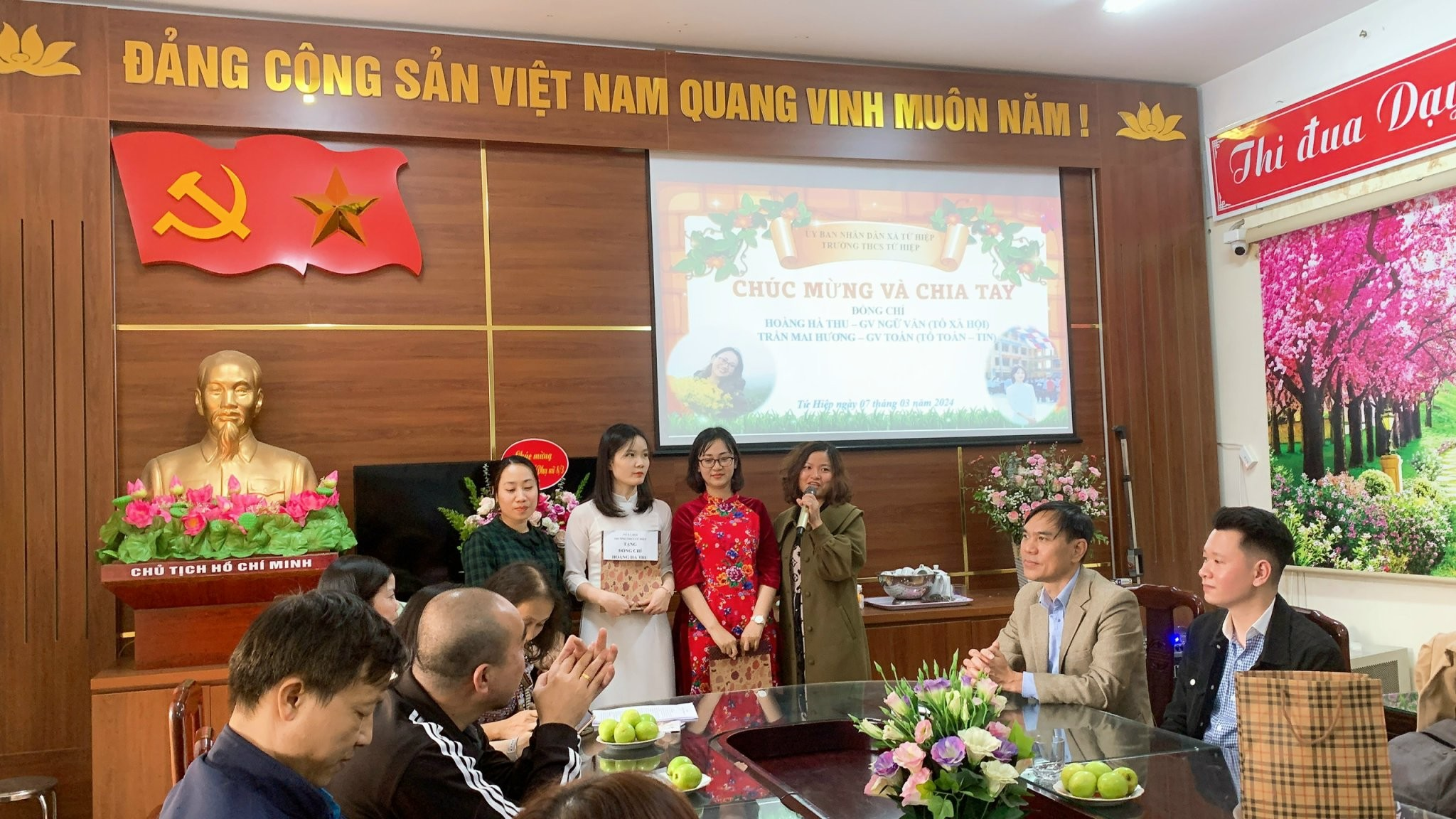 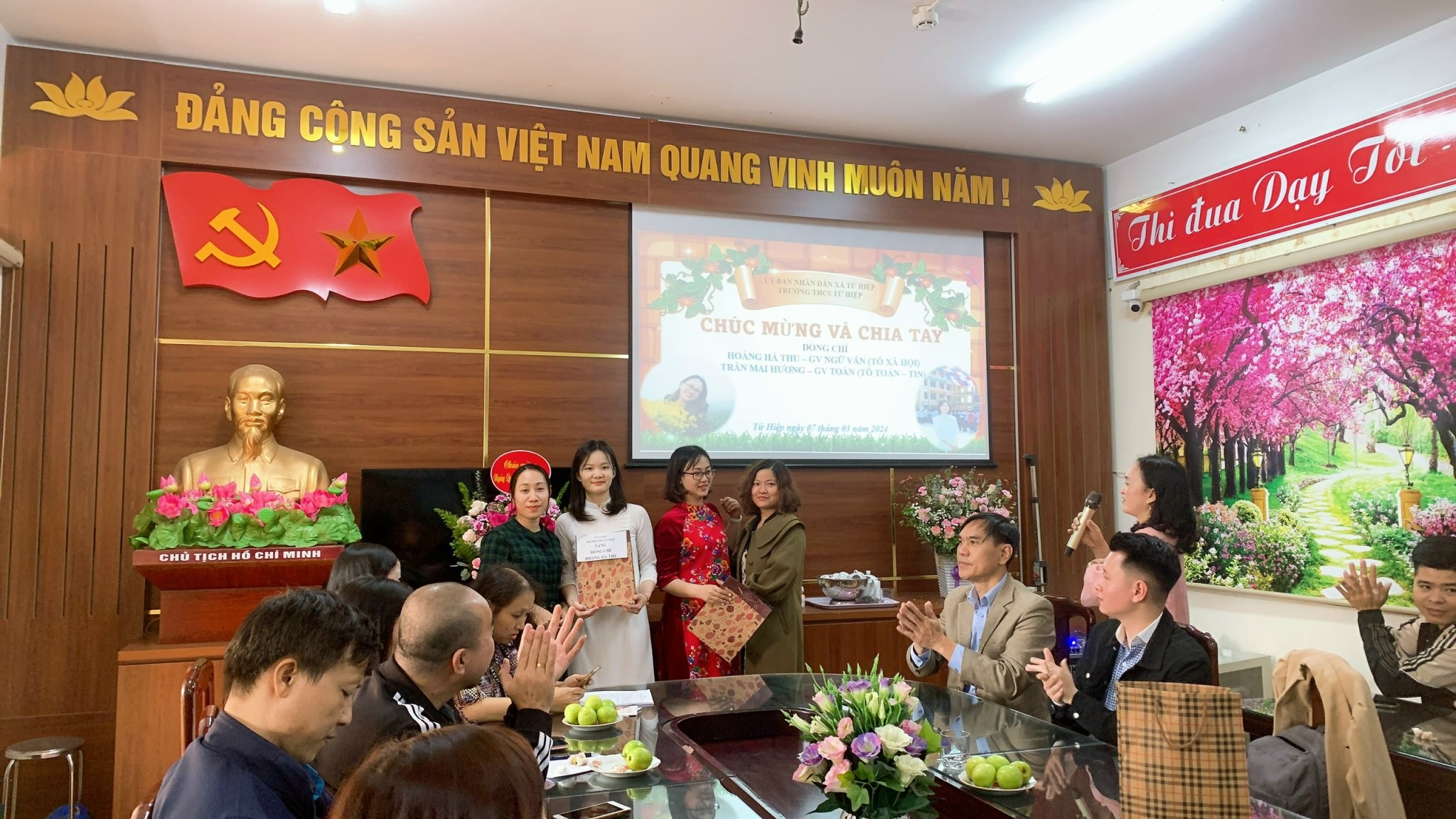 